Publicado en Madrid el 25/09/2017 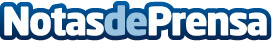 Lavandería Manilva triplica su facturación en tan sólo 3 añosLa maquinaria de última generación y tecnología punta utilizada por la empresa, además de proporcionar un acabado perfecto para el cliente, es respetuosa con el medio ambiente y cumple con toda la normativa establecidaDatos de contacto:Sergio PadillaNota de prensa publicada en: https://www.notasdeprensa.es/lavanderia-manilva-una-empresa-familiar-en-crecimiento-dedicada-a-la-limpieza-industrial Categorias: Otras Industrias http://www.notasdeprensa.es